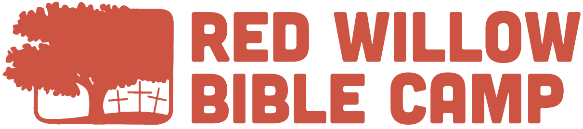 Everything You Need To KnowArrival and departure timesArrival & Check-In: On the first day of camp, check-in between 3 pm and 4 pm. Staff will not be ready for campers before 3:00. If you arrive early, you are invited to walk around camp with your camper.Departure: On the last day of camp, Closing worship will be held outside at 1:00 pm. Family and Friends are encouraged to join us for worship. Worship will end around 1:30 pm.WHAT TO BRING TO CAMPBibleClothing for warm or cold weatherSwimsuitTowelsSunscreenBug sprayWater BottleClosed-Toe shoes (sneakers)Sleeping bag and PillowToiletriesPajamasMedicationsWhat to leave at homePlease do not bring cell phones, Ipods, CD players, handheld games, or other electronics. Alcohol, tobacco, weapons, and Non-prescription drugs are strictly prohibited.MedicationsAll Prescriptions and over-the-counter medications must be in their original containers with the dosage, purpose, and camper's Name on the bottle. Place all meds in a labeled zip-lock bag. Include detailed instructions and bring all medications to the registration table during registration.CLOTHING POLICIESMake sure to pack closed-toe shoes. Flip-Flops and Crocs can only be worn for showers and while at the pool or waterfront. Keep in mind that you will be outside most of the day, so be sure you pack some clothes that can get dirty! We require modest, appropriate bathing suits. Any clothing deemed to be inappropriate by camp directors will not be allowed.Homesickness and your childHomesickness is a common reaction to a new environment. Our staff and counselors are trained to help your child adjust to camp life. Parents/Guardians can help.Please refrain from using the title "Homesick." At camp, we will talk about "Missing Home."Talk positively about the upcoming camp experience and about the possibility of missing home. Assure them that it is normal and okay to miss home.Don't express your anxiety about your child being away from home.Let your child know that you love them and that camp will be a great experience. Send letters or emails to arrive on the first or second day of camp. Focus on what is happening at camp rather than home.Please speak with the Program Director or Executive director if you have any questions or concerns about your child and homesickness.CONTACT YOUR CAMPER Campers' Name			You can also bring letters to registration! Red Willow Bible Camp				Write the day of delivery on the envelope.1651 Jacob DriveBinford ND 58416EMAIL: Hospitality@redwillowbiblecamp.org (Please put Campers First and Last Name in subject)Times you are able to email run from 8:00 am through 10 pm.